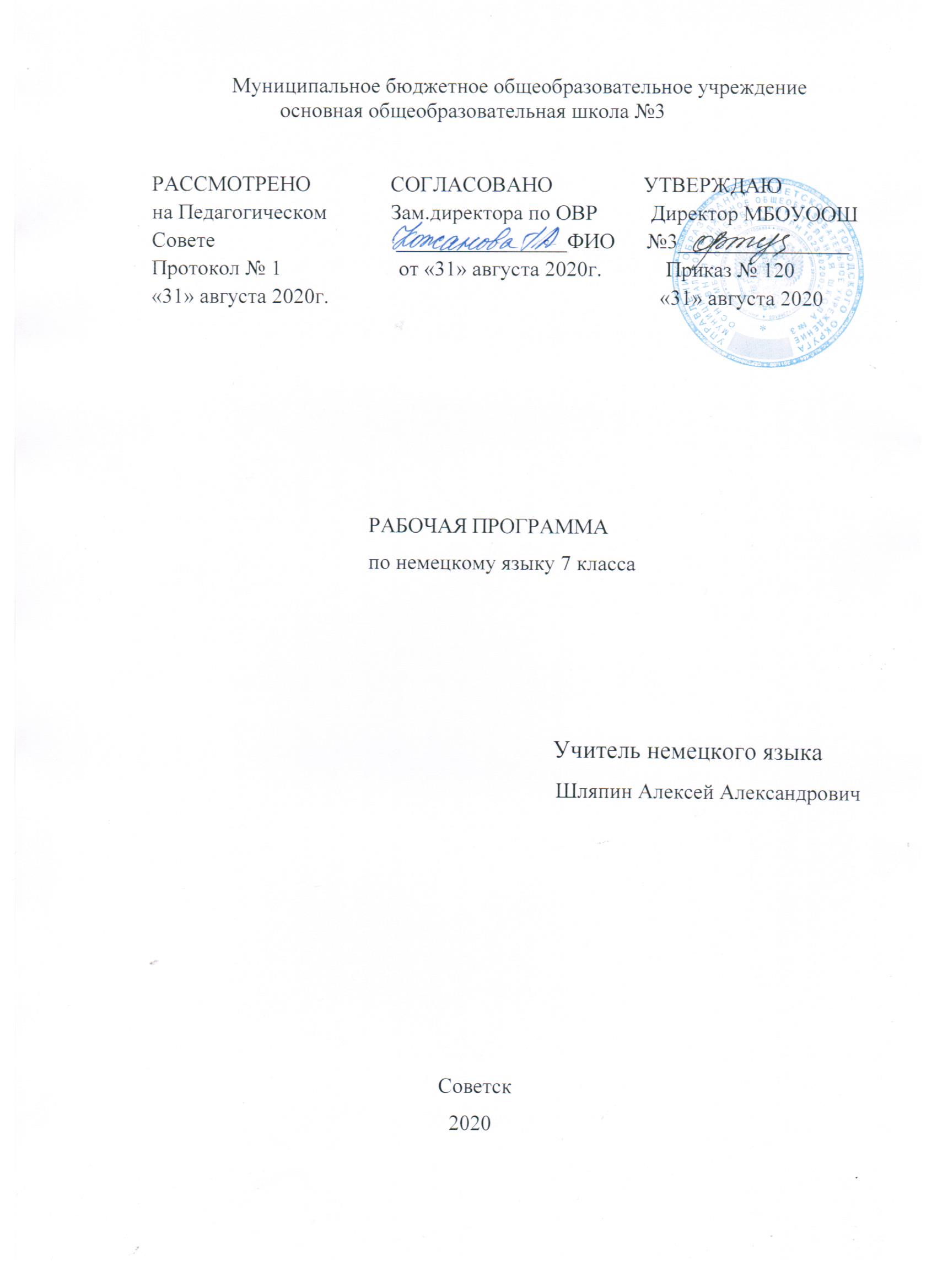                  Содержание программы            1. Планируемые результаты ______________________________3               2. Содержание учебного процесса _________________________6       3. Тематическое планирование   _______                                       11      4. Предметный модуль___________________________________151. Планируемые результаты Федеральный государственный образовательный стандарт (ФГОС) основного общего образования устанавливает требования к результатам освоения учащимися основной образовательной программы основного общего образования: личностные, метапредметные и предметные.Личностные результаты должны отражать:- воспитание российской гражданской идентичности: патриотизма, уважения к Отечеству, к прошлому и настоящему многонационального народа России; осознание своей этнической принадлежности, знание истории, языка, культуры своего народа, своего края, основ культурного наследия народов России и человечества; усвоение гуманистических , демократических и традиционных ценностей многонационального российского общества; воспитание чувства ответственности и долга перед Родиной;- формирование ответственного отношения к учению, готовности и способности обучающихся к саморазвитию и самообразованию на основе мотивации к обучению и познанию, осознанному выбору и построению дальнейшей индивидуальной траектории образования на базе ориентирования в мире профессий и профессиональных предпочтений, с учетом устойчивых познавательных интересов, а также на основе формирования уважительного отношения к труду, развития опыта участия в социально значимом труде;- формирование целостного мировоззрения, соответствующего современному уровню развития науки и общественной практики, учитывающего социальное, культурное, языковое, духовное многообразие современного мира;- формирование осознанного уважительного и доброжелательного отношения к другому человеку, его мнению, мировоззрению, культуре, языку, вере, гражданской позиции, к истории, культуре, религии, традициям, языкам, ценностям народов России и народов мира; готовности и способности вести диалог с другими людьми и достигать в нем взаимопонимания;- освоение социальных норм, правил поведения, ролей и форм, правил поведения, ролей и форм социальной жизни в группах и сообществах, включая взрослые и социальные сообщества; участие в школьном самоуправлении и общественной жизни в пределах возрастных компетенций с учетом региональных, этнокультурных, социальных и экономических особенностей;- развитие морального сознания и компетентности в решении моральных проблем на основе личностного выбора, формирование нравственных чувств и нравственного поведения, осознанного и ответственного отношения к собственным поступкам;- формирование коммуникативной компетентности в общении и сотрудничестве со сверстниками, детьми старшего и младшего возраста, взрослыми в процессе образовательной, общественно полезной, учебно-исследовательской, творческой и других видов деятельности;- формирование ценности здорового и безопасного образа жизни; усвоение правил индивидуального и коллективного безопасного поведения в чрезвычайных ситуациях, угрожающих жизни и здоровью людей, правил поведения на транспорте и на дорогах;- формирование основ экологической культуры, соответствующей современному уровню экологического мышления, развитие опыта экологически ориентированной рефлексивно-оценочной и практической деятельности в жизненных ситуациях;- осознание значения семьи в жизни человека и общества, принятие ценности семейной жизни, уважительное и заботливое отношение к членам своей семьи;- развитие эстетического сознания через освоение художественного наследия народов России и мира, творческой деятельности эстетического характера.Метапредметные результаты должны отражать:- умение самостоятельно определять цели своего обучения, ставить и формулировать для себя новые задачи в учёбе и познавательной деятельности, развивать мотивы и интересы своей познавательной деятельности;- умение самостоятельно планировать пути достижения целей, в том числе альтернативные, осознанно выбирать наиболее эффективные способы решения учебных и познавательных задач;-умение соотносить свои действия с планируемыми результатами, осуществлять контроль своей деятельности в процессе достижения результата, определять способы действий в рамках предложенных условий и требований, корректировать свои действия в соответствии с изменяющейся ситуацией;- умение оценивать правильность выполнения учебной задачи, собственные возможности её решения;- владение основами самоконтроля, самооценки, принятия решений и осуществления осознанного выбора в учебной и познавательной деятельности;- умение определять понятия, создавать обобщения, устанавливать аналогии, классифицировать, самостоятельно выбирать основания и критерии для классификации, устанавливать причинно-следственные связи, строить логическое рассуждение, умозаключение (индуктивное, дедуктивное и по аналогии) и делать выводы;-умение создавать, применять и преобразовывать знаки и символы, модели и схемы для решения учебных и познавательных задач; смысловое чтение;- формирование навыков смыслового чтения;-умение организовывать учебное сотрудничество и совместную деятельность с учителем и сверстниками; работать индивидуально и в группе: находить общее решение и разрешать конфликты на основе согласования позиций и учёта интересов; формулировать, аргументировать и отстаивать своё мнение;-умение осознанно использовать речевые средства в соответствии с задачей коммуникации для выражения своих чувств, мыслей и потребностей; планирование и регуляция своей деятельности;- владение устной и письменной речью, монологической контекстной речью;-формирование и развитие компетенции в области использования информационно-коммуникационных технологий (ИКТ-компетенции);-формирование и развитие экологического мышления, умение применять его в познавательной, коммуникативной, социальной практике и профессиональной ориентации.Предметные результаты должны обеспечивать успешное обучение иностранному языку на следующей ступени общего образования, а именно:Формирование дружелюбного и толерантного отношения к ценностям иных культур, оптимизма и выраженной личностной позиции в восприятии мира. В развитии национального самосознания на основе знакомства с жизнью своих сверстников в других странах с образцами зарубежной литературы разных жанров  с учетом достигнутого обучающимися уровня иноязычной компетентности;Формирование и совершенствование иноязычной коммуникативной компетенции; расширение и систематизация знаний о языке, расширение лингвистического кругозора и лексического запаса, дальнейшее овладение общей речевой культурой;Достижение минимального уровня иноязычной коммуникативной компетенции;Создание основы для формирования интереса к совершенствованию достигнутого уровня владения изучаемым иностранным языком, в том числе на основе самонаблюдения и самооценки, к изучению второго/третьего иностранного языка, к использованию иностранного языка как средства получения информации, позволяющей расширять свои знания в других предметных областях.2. Содержание учебного процесса„Nach den Sommerferien“Вводный повторительный курс даёт возможность воспроизвести ситуацию встречи учащихся и учителя после летних каникул, предлагает учащимся опоры для ведения диалогов друг с другом и c учителем в условиях ролевой игры, а также для кратких сообщений, рассказов о каникулах, для обобщения и систематизации грамматических знаний. Это, в свою очередь, даёт возможность повторить соответствующий лексический и грамматический материал: речевые клише, временные формы глаголов и т. д., а также вспомнить тот страноведческий материал, который изучался в предыдущих классах. Вводный повторительный курс рассчитан на 4—5 уроков, однако в группе с высоким уровнем обученности учащихся он может быть проведён выборочно и за более короткий срок.Что такое Родина для каждого из нас?Высказывания детей из Германии, Австрии, Швейцарии и России. Европа как общий дом для людей, живущих в странах Европейского сообщества.Первое знакомство с Австрией и Швейцарией.Примерное количество уроков 10—12Блок 1 содержит множество микротекстов: письменно фиксированные устные высказывания школьников из России и Германии, небольшие рассказы детей из Австрии и Швейцарии, мнения об объединении Европы детей-европейцев, тексты большего объёма, а также песню.Блок 2 включает в себя упражнения, направленные на повторение и активизацию части лексики из блока 1, а также на предъявление и закрепление новой лексики по теме.Блок 3 содержит упражнения для развития навыков и умений в устной речи. Упражнения этого блока направлены в основном на решение конкретных коммуникативных задач («советовать, предлагать что-либо», «обсуждать, выражая своё мнение, аргументировать высказывание»).Блок 4 предполагает работу над аудированием. Даны задания, подготавливающие учащихся к восприятию речи на слух, а также на проверку понимания содержания прослушанных текстов. Контроль понимания осуществляется в основном с помощью тестовых заданий. Кроме того, в рабочей тетради имеются упражнения, ориентированные на письменную фиксацию речи во время прослушивания и контроль понимания после прослушивания. Они обозначены особым значком.Блок 6 содержит упражнения, имеющие целью повторение, систематизацию материала и контроль.Блок 7 (страноведческий) содержит аутентичную информацию по теме главы. Текст ориентирует на поиск основной информации о Швейцарии.Kapitel II. Das Antlitz einer Stadt ist die Visitenkarte des LandesОсновное содержание темы:Город, каким он может быть.Знакомство с некоторыми немецкими, австрийскими и швейцарскими городами.Что мы знаем и можем рассказать о Москве и Санкт-Петербурге?Города Золотого кольца.Примерное количество уроков 8—10Блок 1 содержит, кроме текстов различных жанров, несколько лексических упражнений, которые предваряют чтение текстов (упр. 2, 3 и 4) или следуют за ними (упр. 1b). В этом блоке имеется много небольших по объёму текстов. Тексты подобраны так, что учитель может предложить учащимся выбрать один или два-три текста по данной теме в зависимости от их интересов и уровня обученности. Кроме этого, при таком выборе текстов возможны различные формы работы: индивидуальная, парная и групповая.Блок 2 включает в себя упражнения, направленные на повторение лексики блока 1 и на предъявление и закрепление новой лексики.Блок 3 содержит упражнения, направленные на осознание конструкции с неопределённо-личным местоимением man + смысловой глагол, повторение Präteritum и Perfekt, а также союза denn и ознакомление с союзами darum и deshalb.Упр. 1, 2 и 3 способствуют лучшему осознанию и закреплению конструкцииБлок 4 предполагает работу по восприятию на слух диалога и монологических высказываний немецких школьников о своих родных городах.Блок 5 содержит упражнения для развития как диалогической, так и монологической речи.Блок 7 содержит аутентичный материал страноведческого характера, который может быть использован дополнительно при работе над блоками чтения, повторения, а также по усмотрению учителя подключаться к материалу других блоков.Kapitel III. Das Leben in einer modernen Großstadt. Welche Probleme gibt es hier?Основное содержание темы:Основные средства передвижения в большом городе.Как ориентироваться в незнакомом городе? Какие правила движения надо знать? Как спросить о том, как пройти, проехать?Безопасность передвижения в городе — важная проблема.Первая молодёжная улица в Берлине.Школьники обсуждают проблему «Какой город нам нужен и почему?».Примерное количество уроков 10—12Блок 1 нацелен на введение и активизацию лексического материала по теме «Транспорт. Уличное движение. Ориентирование в городе». Основная часть материала вводится с опорой на контекст, знакомые словообразовательные элементы. Предусматривается также работа со словарём. Материал блока ориентирован на решение такой коммуникативной задачи, как «обратиться к прохожему и выяснить, как пройти, проехать к...». Как и в предыдущей главе, здесь много тренировочных упражнений, направленных на достижение поставленных целей.Блок 2 содержит материал для аудирования: два небольших фабульных текста и диалог. Упражнения нацелены на выполнение различных заданий во время и после прослушивания текстов. После текстовые задания направлены на контроль понимания и подготовку к решению устно-речевых задач.Блок 3 содержит небольшие по объёму тексты и стихотворение, т. е. материал для развития навыков и умений чтения. Послетекстовые задания нацелены на контроль понимания прочитанного и подготовку к решению устно-речевых задач.Блок 4 содержит упражнения на осознание и отработку следующих грамматических явлений: придаточных дополнительных предложений, типов глаголов — смысловых, вспомогательных и модальных, а также употребления модальных глаголов с неопределённо-личным местоимением man.Блок 5 включает в себя серию речевых упражнений, которым предшествует отработка форм ряда сложных глаголов. Обращается внимание на отделяемые приставки в глаголах einsteigen, aussteigen, einbiegen.Блок 6 предназначен для повторения, контроля, само- и взаимоконтроля. Он содержит материал для итоговых уроков по данной главе.Блок 7 содержит страноведческий материал, который позволяет учителю ознакомить учащихся с информацией о Берлинском метроKapitel IV. Auf dem Lande gibt es auch viel InteressantesОсновное содержание темы:Жизнь в городе и деревне: где лучше? — О вкусах не спорят.Домашние животные и птица.Немецкая деревня вчера и сегодня. Сельскохозяйственные машины.Русские народные промыслы (Хохлома, Гжель, Палех).Каким будет село в будущем?Блок 1 содержит упражнения, нацеленные на предъявление и первичное закрепление новой лексики. Лексика семантизируется в контексте и с опорой на иллюстрации. Некоторые слова семантизируются на основе словообразовательных элементов. Следует обратить внимание учащихся на такую форму работы с новой лексикой, как толкование значения слов по-немецки.Блок 2 данной главы включает в себя разнообразный материал для развития навыков и умений чтения: аутентичные тексты по теме, а также серию предтекстовых и послетекстовых заданий, нацеленных на контроль понимания прочитанного и подготовку к решению устно-речевых задач.Блок 3 включает в себя достаточно большой объём грамматического материала: повторение глагола werden в его самостоятельном значении и употребление его в качестве вспомогательного глагола при образовании формы будущего времени (Futur), систематизацию придаточных предложений, порядок слов в придаточных предложениях.Блок 4. Упражнения этого блока нацелены на решение устно-речевых задач: уметь вести диалог — обмен мнениями по теме «Жизнь людей в городе и в деревне», участвовать в дискуссиях о преимуществах и недостатках жизни в деревне, вести диалог-расспрос по теме, уметь рассказывать иностранному гостю о народных промыслах в России.Блок 5 — блок аудирования. Он содержит два высказывания немецких юношей об их жизни в деревне, небольшое сообщение о школе верховой езды, диалог двух подруг о летних каникулах, письмо девочки о её жизни в деревне во время летних каникул и сказку. Блок включает также задания на контроль понимания и задания, ориентированные на фиксацию важной информации во время прослушивания.Блок 6 содержит yпpaжнения для повторения и систематизации материала, а также контроля и самоконтроля. Эти упражнения могут быть использованы также в качестве домашних заданий или включаться в конкурсные задания, например на обобщающих уроках.Блок 7 содержит материал о традиции проведения праздника урожая в Германии и стихотворение о вкусе хлеба.Kapitel V. Umweltschutz ist das aktuellste Problem heutzutage. Oder?Основное содержание темы:Наша планета в опасности. Кислотные дожди, загрязнение воздуха и воды, озоновые дыры, уничтожение лесов и животных — всё это может привести к катастрофе. Что мы должны сделать, чтобы защитить природу? Какое участие принимают в этом дети? Они могут заботиться о лесе и животных в нём, следить за чистотой улиц, дворов, своего жилища, помогать старым и больным людям.Примерное количество уроков10—12Блок 1 данной главы включает разнообразный материал для развития навыков и умений чтения: небольшие по объёму аутентичные тексты по теме, а также серию послетекстовых заданий, нацеленных на контроль понимания прочитанного и подготовку к решению устно-речевых задач.Блок 2 нацелен на тренировку в употреблении новой лексики по теме, которая в основном уже была представлена в блоке 1. Упражнения блока 2 обеспечивают основательную и целенаправленную отработку лексических единиц и речевых образцов.Блок 4 — обучение учащихся устной речи. Большинство упражнений этого блока содержат интересный материал для подготовки мини-конференции юных защитников природы: высказывания детей об отношении к окружающей среде, написание тезисов доклада, писем в молодёжный журнал „Treff“ и т. д.Блок 5 содержит материал для аудирования. Он включает несколько небольших по объёму текстов (высказывания школьников), рассказ о национальных австрийских парках и рассказ о деревце, которое дети посадили у дороги.Блок 6 предназначен для контроля, само- и взаимоконтроля. Он также содержит материал для итоговых уроков по данной главе в зависимости от планируемых учителем объектов контроля.Блок 7 содержит страноведческий материал, который позволит учителю ознакомить учащихся с тем, как решают экологические проблемы в Германии, а также они узнают, что загрязнение окружающей среды происходит не только на Земле, но и на Марсе. Контроль понимания прочитанного осуществляется с помощью вопросов (упр. 1a).Kapitel VI. In einem gesunden Körper wohnt ein gesunder Geist.Основное содержание темы:Виды спорта. Значение спорта в жизни человека. Из истории спорта. Олимпийские игры во имя счастья человека, дружбы и мира. Роль спорта в формировании характера человека. Разное отношение к спорту.Блок 1 содержит материал для развития навыков и умений чтения и письма. Это в основном небольшие по объёму тексты. Послетекстовые задания нацелены на контроль понимания прочитанного и подготовку к решению коммуникативных задач.Блок 2 предполагает повторение и закрепление лексического материала из блока 1.Блок 3 содержит материал для развития у учащихся умений и навыков устной речи. Это в основном вопросы для интервью, проблемы для обсуждения в группах или парах, набор примерных ситуаций, который по усмотрению учителя может быть расширен. В этом блоке ставится задача научить учащихся выражать своё мнение и обосновывать его, вести диалог-расспрос в форме интервью, объяснять что-либо, а также убеждать кого-либо в необходимости занятий спортом.Блок 4 предполагает работу по восприятию на слух небольших диалогов о визите в поликлинику и двух текстов о жизни Алана Маршалла и Валентина Дикуля.Блок 5 (грамматический) нацеливает на повторение и систематизацию предлогов, а также на активизацию и тренировку в употреблениипридаточных предложений.Блок 6 (повторительный) содержит достаточное количество различных упражнений для использования их учителем на обобщающих уроках, а также для само- и взаимоконтроля.                                                                            3. Тематическое планирование.Внутрипредметный модуль по немецкому языку в 7 классе" Путешествие по  Германии" (31 час)     № урока                                                        Название темы, раздела.Количество часов     № урока                                                        Название темы, раздела.Количество часов        Раздел  1.        «После летних каникул»                              1 триместр1-2Встреча в школе после летних каникул. Диалог, монолог с опорой.23Ориентиры  чтения и место сказуемого в предложении. Чтение писем.14впмПовторение грамматики.  Россия-Германия: трудный путь исторического взаимодействия15Повторение лексики          « Вводная контрольная работа».                                               16-7впмГде говорят на немецком?       Германия с открытки. Лучшие страницы.  2      Раздел 2. «Что мы называем нашей Родиной?»8Что такое Родина для каждого из нас?19Знакомство с Австрией  и Швейцарией.110впмЕвропа как общий дом для людей. Берлин-обновленная столица111Общая Европа – что это?112 Изучение новой лексики. Где мы чувствуем себя дома?113впмУчимся давать советы. Города Германии – известные и неизвестные114Развитие диалогической речи.115Мы слушаем.116-17впмМы работаем над грамматикой. Портрет федеральных земель218-19Мы работали прилежно.220впмУчить немецкий язык – знакомиться со страной и людьми. Литературные гении Германии121Контрольная работа.122-23впм Работа над ошибками.  Повторение.Сказки Братьев Гримм2 Раздел 3.                «Лицо города – визитная карточка страны»24впмГород, каким он может быть? Образование – путь к устойчивости125Что мы знаем о Москве?  126Что мы можем рассказать о Санкт - Петербурге?127впмЗнакомство с Российскими городами. Научные Гении128Знакомство с городами  Германии, Австрии, Швейцарии129Мы учим новые слова и словосочетания.130-31впмМы работаем над грамматикой. Охрана окружающей среды. Выход из экологического кризиса232Мы слушаем.133-34впмСообщения «Города Золотого кольца». Немецкая музыкальная классика и современная музыка235Мы прилежно работали.                   Контрольная работа.12 триместр36Работа над ошибками                                                                              137впмУчить немецкий язык – знакомиться со страной и людьми.    Страна с перспективами                                                                        138-39Повторение.2Раздел 4.     «Жизнь в современном городе. Какие здесь есть проблемы?»40впм  Основные средства передвижения. Спортивные достижения Германии141Как ориентироваться в незнакомом городе?142Мы слушаем143впмЧтение текста, поиск информации. Новое поколение Германии144Чтение текста, ответы на вопросы.145-47впмМы работаем над грамматикой. Добро пожаловать на немецкую кухню348-49Как спросить о дороге в незнакомом городе?250-51впмМы прилежно работали. Легенды и сказания немецкого народа. Плавание к утёсу Лорелеи – это замечательно.  252Учить немецкий язык – знакомиться со страной и людьми.153Контрольная работа.154-55впмРабота над ошибками. Повторение. Праздники и традиции. День Святого Николая, Рождество, Пасха, Карнавал.2      Раздел 5.              «В деревне есть тоже  много интересного»56Знакомство с лексикой по теме и её активизация157Домашние животные и птицы. Сельскохозяйственные машины.158впмНемецкая деревня вчера и сегодня. До того, как появилась стена. 20 лет в новой Германии. 159Чтение текста «Красивая  жизнь в деревне». Выполнение теста к тексту.160Работа подростков на ферме в Германии.161впмРусские народные промыслы. Марлен Дитрих – «золотой голос»  Германии162-63Мы работаем над грамматикой.264впмДелаем сообщения. Э. М. Ремарк «Три товарища»,«Триумфальная арка»165Слушаем. Контрольная работа.   166-67впмМы работали прилежно.           Работа над ошибками  Город Мейсен. Фарфор – белое золото.2                                                        3 триместр168 впмКаким будет село в будущем?        Как путешествуют немцы?  Гостиницы. Как забронировать номер в гостинице? Кемпинг. Молодёжные пансионаты.                                                               169Повторение.                                                                                   Раздел 6.     «Защита окружающей среды актуальная проблема сегодня»70-71 впмНаша планета в опасности. Детская литература. Эрих Кёстнер «Близнецы», «Эмиль и берлинские мальчики»;  Ганс Фаллада «В те далёкие времена у нас дома».272Что может привести планету к катастрофе173Что нужно сделать, чтобы защитить природу?174 впмУчим новые слова и словосочетания. Немецкие деньги. Из истории немецких денег175Мы работаем над грамматикой.176Участие детей в защите окружающей среды.177 впмОни могут заботиться о лесе и животных. Кинопроизводство в Германии. Киностудия УФА в Бабельсберге. Фильмы и          Ки ноактёры.178Мы слушаем.179-80впмМы работали прилежно. Броккен – самая высокая вершина Гарца. «Броккен – это немец» (Г. Гейне). Природа, индустрия. Легенда о Брокене.                  281Учить немецкий язык – знакомиться со страной и людьми.182Контрольная работа.183-84  Работа над ошибками. Повторение. Религия в Германии. Католики. Лютеране. Мартин Лютер в Вартбюрге1Раздел 7.                «В здоровом теле живёт здоровый дух».85Виды спорта.186Значение спорта в жизни человека.187Значение спорта в жизни человека.188впмИз истории спорта. В стиле «диско» - «Модерн токинг», Си Си Кейтч, Сандра. Кумиры 80-х гг.  XX  века.189Роль спорта в формировании характера.190Разное отношение к спорту.191впмДелаем сообщение. Это мой дом, моя родина. Эмигранты в Германии.192Мы слушаем.193-94Контрольная работа за 3 триместр. Работа над ошибками.295-96Итоговая контрольная работа. Работа над ошибками.297-98впмУчить немецкий язык – знакомиться со страной и людьми. Речевой этикет. Как приглашать гостей? Как встречать гостей.299-100Мы работаем над грамматикой.2101-102впмМы работали прилежно. Повторение. Радио в Германии. В радио студии «Немецкая волна».1Итого102№п/пНаименование темывсего часов№п/пНаименование темывсего часов1.Россия-Германия: трудный путь исторического взаимодействия12.Германия с открытки. Лучшие страницы.13.Берлин-обновленная столица14.Города Германии – известные и неизвестные15.Портрет федеральных земель16.Литературные гении Германии17.Сказки Братьев Гримм18.Образование – путь к устойчивости19.Научные Гении110.Охрана окружающей среды. Выход из экологического кризиса111.Немецкая музыкальная классика и современная музыка112.Страна с перспективами113.Спортивные достижения Германии114.Новое поколение Германии115.Добро пожаловать на немецкую кухню116.Легенды и сказания немецкого народа. Плавание к утёсу Лорелеи – это замечательно.  117.Праздники и традиции. День Святого Николая, Рождество, Пасха, Карнавал.118.До того, как появилась стена. 20 лет в новой Германии. У меня ещё остался  в      Берлине чемодан.119.Марлен Дитрих – «золотой голос»  Германии120.Э. М. Ремарк «Три товарища»,«Триумфальная арка»121.Город Мейсен. Фарфор – белое золото.122.Как путешествуют немцы?  Гостиницы. Как забронировать номер в гостинице? Кемпинг. Молодёжные пансионаты.123.Детская литература. Эрих Кёстнер «Близнецы», «Эмиль и берлинские мальчики»;  Ганс Фаллада «В те далёкие времена у нас дома».124.Немецкие деньги. Из истории немецких денег125.Кинопроизводство в Германии. Киностудия УФА в Бабельсберге. Фильмы и          киноактёры.126.Броккен – самая высокая вершина Гарца. «Броккен – это немец» (Г. Гейне). Природа, индустрия. Легенда о Брокене.                  127.Религия в Германии. Католики. Лютеране. Мартин Лютер в Вартбюрге128.В стиле «диско» - «Модерн токинг», Си Си Кейтч, Сандра. Кумиры 80-х гг.  XX  века.129.Это мой дом, моя родина. Эмигранты в Германии.130.Речевой этикет. Как приглашать гостей? Как встречать гостей.131.Радио в Германии. В радио студии «Немецкая волна».1